PROCESSO DE ZELADORIAProcedimentos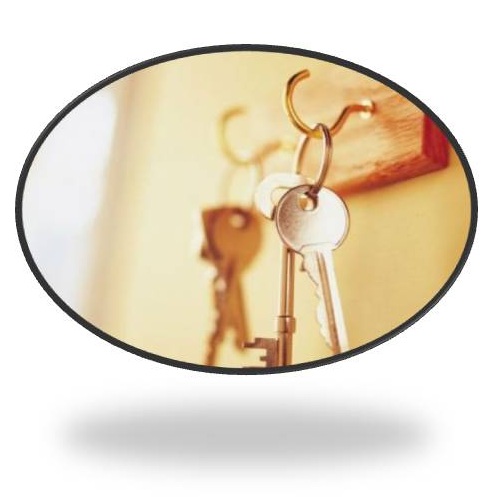 Núcleo de Administração- NAD NT1 SUBSÍDIOSPARAMONTAGEMDEPROCESSODEZELADORIADiretoria de Ensino Região Norte 1Formalização de Processo de ZeladoriaCessação da Autorização da ocupação1- Anexar carta do zelador desistindo de ocupar a zeladoria.2- Ofício do Diretor dirigido ao Senhor Dirigente Regional de Ensino, solicitando a cessação, se for o caso cessação também do desconto em folha, colocar motivo e a partir de que data.3- Cópia do Holerite do ocupante no caso de pedido  de cessação do desconto.Autorização para ocupação1- Ofício do Diretor da Escola dirigido ao Senhor Dirigente Regional de Ensino, indicando o interessado.2- Documentos do interessado: RG, CPF e holerite (xerox).3 - Cópia de ata do Conselho de Escola e a Associação de Pais e Mestres, aprovando a indicação e assinada por todos os membros.4 - Declaração de servidores da escola, inclusive dos docentes que não desejam ocupar a zeladoria.5 - Declaração do interessado de que não possui casa própria, no Município de São Paulo.6 - Declaração do interessado de que se encarregará da manutenção do imóvel sem ônus para o Estado.7 – Declaração do interessado de que não se opõe ao desconto de 10% nos vencimentos no caso de professores e policiais (Quadro QSE e QAE são isentos).8 - Croqui da zeladoria com as medidas.  9 - Declaração de horário quando o servidor for de outra unidade ou de outro órgão público. 10 – Informações Construtivas. 11 - Anexo I Termo de Autorização –  em papel  timbrado  (em 3 vias ,  deve estar preenchida em nome do interessado, assinada e não pode vir datada).12 - Anexo II Termo de Compromisso – em papel timbrado (em 3 vias, devem estar preenchidas em nome do  interessado, assinadas e não podem vir datadas). TIMBRE DA UNIDADE ESCOLARSão Paulo --- de ----------------- de 20--. Ofício: nº Assunto : Ocupação de Zeladoria              Sr. DirigentePelo presente e com o fundamento na Resolução SE 23/2013, indicamos (nome),R.G, cargo, função, lotada e classificada na E.E. ,  para ocupar as dependências da Zeladoria da E. E. (nome da escola), situada à Rua , jurisdicionada à Diretoria de Ensino – Região Norte 1.Seguem, em anexo, cópias da ata de Reunião do Conselho de Escola aprovando a indicação e os demais documentos necessários a autorização  para a citada ocupação.Atenciosamente,Ilmo. Sr.Dirigente Regional de EnsinoRegião Norte1São Paulo-S. P.TIMBRE DA UNIDADE ESCOLARNós professores e servidores da E.E. (nome da escola), Diretoria de Ensino - Região Norte 1, manifestamos o nosso interesse quanto à ocupação da zeladoria desta Unidade Escolar.                                      São Paulo, ____ de _______________ de 2........._______________________________________________                                                                          Diretor da U.E. INFORMAÇÕES CONSTRUTIVASSecretaria de Estado da EducaçãoInteressado:Informações PreliminaresNome da Escola:Endereço:Localização:Vistoria.................................................................................( )ou dados Construtivos informados pelos interessados................ ( ).AREA TOTAL DO IMÓVEL :  ...... M²Paredes em:		(  ) Tijolo de Barro		(  )  Bloco de Concreto		(  )  OutrosRevestida com reboco:		(  )  Externamente		(  )  S/ revestimentoPintura em:		(  )  Látex			(  )  CalEsquadrias:		(  )  Madeira                    (  )  Ferro                     (  )  OutrosCobertura sobre estrutura de madeira em:                       (  )  Telhas de barro                              (   )  Telhas de fibrocimento.Forro:	 (  )  Madeira                    (  )  Eucatex ou Equivalente               (  )  S/Forro	 (  )   Laje pré moldada          (  )  C/ revestimentoPisos ( Cozinha e WC.)(  )  Cimento de pigmento de cor(  )   Cerâmica(  )    Outros .....................Demais Dependências(  )  Tacos(  )   Assoalhos(  )   Cacos de cerâmica(  )   Ladrilhos de cerâmica (  )    Cimento c/ pigmento de cor(  )    Cimento s/ pigmento de corBarra Impermeabilizadora ( Cozinha e WC.) (  ) Óleo       altura (    ) metros(  )  Azulejo altura  (    ) metrosInstalações Elétricas (  ) Embutidas(  )  AparentesEstado de Conservação Ótimo	                (  )   Bom		     (  )   Regular	     (  )    Mau                   (  )    Péssimo               (  )  A presente edificação apresenta  ....... anos.Obs:  informações fornecidas pelo servidor(a)São Paulo,         de                           de 20.....TIMBRE DA UNIDADE ESCOLARANEXO ITERMO DE AUTORIZAÇÃO DE USO DAS DEPENDÊNCIAS DA ZELADORIA DA                                      EE ................................................................      O Dirigente Regional de Ensino da Região Norte 1, em conformidade com a competência concedida nos termos do artigo 1º do Decreto nº 47.685 de 28/02/2003, AUTORIZA o (a) Sr (a) ..........., RG nº...., brasileiro (a), (estado civil), (cargo ou função) do (a)  (Órgão de Lotação), a ocupar as dependências da zeladoria da EE ............, sita na ......... , Município de São Paulo, devendo obedecer as condições previstas nos termos desta resolução.     No caso de infringência da situação mencionada no inciso III do artigo 11 desta resolução, deverão ser tomadas as providências previstas no § 2º do mesmo artigo.     E por estarem de acordo com os termos e condições ora estabelecidos assinam o presente instrumento, em 1 (uma) via, de igual teor e depois de lido e achado conforme.
   São Paulo,______de_____________de_________.                                                                                        _____________________________                    __________________________  Dirigente Regional                                    Diretor_________________________________Servidor: (nome)Testemunhas: _______________________________                ______________________________      Nome                                                       NomeRG                                                           RG   Cargo                                                       Cargo"TERMO DE COMPROMISSO PARA OCUPAÇÃO DAS DEPENDÊNCIAS DA  EE ............., Município de São Paulo, Diretoria de Ensino Região Norte 1”     Aos ...  dias do mês ................ de............., na sede da DE Região Norte 1 ,  perante o Dirigente Regional de Ensino, conforme artigo 2º da Resolução SE nº 23, de 18/04/13, compareceu o (a) Sr. (a), brasileiro (a), (estado civil) , (Profissão), portador do RG....., o (a) qual perante as testemunhas presentes, afirmou aceitar a indicação que lhe foi feita pelo Diretor de Escola da (nome da escola), sita à ......., no Município de ......., para ocupar as dependências próprias destinadas à zeladoria da escola, estando ciente do inteiro teor da Resolução SE mencionada, e de pleno acordo com as responsabilidades que lhe são imputadas, conforme as seguintes cláusulas:CLÁUSULA I - Dos Deveres e AtribuiçõesO ocupante das dependências da zeladoria da EE ............ se compromete a:I - ocupar a zeladoria da unidade escolar, executando com frequência a manutenção necessária de suas dependências e áreas adjacentes;II  - comunicar, de imediato, à Direção da Escola as ocorrências havidas em dias não letivos, providenciando, conforme o caso, contato urgente com a unidade policial mais próxima;III – manter em perfeita ordem e limpas as dependências da zeladoria e áreas adjacentes;IV- manter-se atento e vigilante durante os períodos em que estiver na escola:V - zelar pelo patrimônio e pelas áreas adjacentes da unidade escolar em dias normais e quando da realização de atividades comunitárias, evitando incursões de vândalos ou qualquer pessoa perniciosa no recinto escolar;VI - adotar as providências cabíveis e legais em ocorrências verificadas no perímetro escolar;VII - conservar em seu poder as chaves que permitam abrir e fechar o prédio escolar nos horários estabelecidos pelo Diretor da Escola, percorrendo diariamente todas as dependências, após o encerramento das atividades;VIII - cuidar da Escola, ainda quando as dependências da zeladoria se localizarem distantes do prédio escolar;IX - manter-se atento à necessidade de execução de reparos, manutenção e conservação do prédio escolar e da zeladoria, solicitando providências ao Diretor da Escola;X - dedicar-se exclusivamente, às atividades próprias de ocupante de zeladoria, nos horários definidos para esse fim;XI - zelar pela horta, árvores frutíferas e plantações, podendo cultivá-las em áreas apropriadas para uso próprio e da escola;XII - cuidar da vigilância da área interna da unidade escolar, juntamente com os demais servidores administrativos.CLÁUSULA II - Dos DireitosConsistem direitos do residente das dependências da zeladoria, além das decorrentes dos seus deveres e atribuições:I - residir no imóvel, observadas as normas da Resolução SE n° 23/2013; II - contar com vaga na escola para matrícula de seus dependentes;III - fazer jus a uma folga semanal a ser estabelecida em comum acordo com o Diretor da Escola;IV - requerer a dispensa da ocupação das dependências da zeladoria, num prazo antecedente de 30 (trinta) dias.CLÁUSULA III - Das ProibiçõesÉ vedado ao ocupante da zeladoria da EE ................................................I - permitir a permanência na área interna do prédio escolar de pessoas estranhas à escola ou outras que não sejam seus dependentes;II - ausentar-se por período superior a vinte e quatro horas consecutivas, sem autorização da Direção da Escola;III - impedir a vistoria das dependências da zeladoria, quando solicitada por quem de direito;IV - ocupar quaisquer dependências do prédio escolar, além da zeladoria;V - utilizar-se de material ou equipamento escolar;VI - manter animais na área da zeladoria e da escola;VII - realizar reuniões de qualquer natureza;VIII - proceder  modificações ou construções nas dependências da zeladoria ou imediação;IX - dificultar qualquer atividade escolar por comodidade pessoal ou da família;X - assumir atitude incompatível com o bom nome e o decoro da unidade escolar.São Paulo, ......, ........................, .................._____________________________________              _____________________________Diretor da Escola	                                             Dirigente Regional _________________________________________Servidor (nome)Testemunhas:
__________________________________                   ________________________________Nome:                                                                            Nome:RG:                                                                                RG:Cargo/Função:                                                               Cargo/Função:“TIMBRE DA UNIDADE ESCOLAR”Ofício : n° Assunto : Cessação de ocupação de ZeladoriaSenhor(a) Dirigente,Vimos por meio deste solicitar a Vossa Senhoria a cessação da Portaria de Autorização para Ocupação de Zeladoria pela Sr.(a)..., RG..., publicada em D.O.E. ................., a partir de _____/_______/______.Atenciosamente,Assinatura e carimbo do diretorIlmo(a) Sr.(a)Dirigente Regional de EnsinoSão Paulo – S. P.“TIMBRE DA UNIDADE ESCOLAR”Ata do Conselho de Escola e Associação de Pais e MestresAos _______ dias do mês de _________________ de _______, em uma das dependências da Escola Estadual ________________________________, reuniram-se os membros do Conselho de Escola e da Associação de Pais e Mestres para a reunião conjunta onde tratamos sobre a indicação do(a) Sr.(a) ___________, portador do R. G.____________, (cargo/função), para ocupar as dependências de Zeladoria da Unidade Escolar, uma vez que não houve interesse de outros funcionários para a ocupação. Após a leitura da legislação (Decreto 47.685/03, e Resolução SE/23 de 18/04/13) pertinente a esta indicação e aprovação do futuro ocupante de Zeladoria, os membros desta A.P. M. e Conselho de Escola.Manifestaram-se, através do voto (favoravelmente/desfavoravelmente) a indicação e aprovação do(a) Sr.(a)________________________________________   , R.G._____________, cargo/função, para ser ocupante da Zeladoria da E. E. ______________________. Nada mais havendo a tratar segue a Ata da Reunião, a qual secretariei, por mim e por todos os presentes assinada.SERVIDORSIMNÃOCARGO ASSINATURAITEMQUANTIDADE    01  Dormitório(s)    02   Sala(s)    03   Cozinha(s)       04    Banheiro(s)     05     Área(s) Coberta(s)                TIMBRE DA UNIDADE ESCOLAR                              ANEXO II	